Státní program na podporu úspor energie pro rok 2017POPIS STÁVAJÍCÍHO STAVU A REALIZACE OPATŘENÍVE MĚSTĚ ZÁKUPYPopis stávajícího stavu a realizace opatření ve městě Zákupy, se sídlem Borská 5, 471 23 Zákupy, IČ: 00261114, zastoupeno starostou Ing. Radkem Lípou, tímto pro potřeby projektu „Rekonstrukce veřejného osvětlení ve městě Zákupy – etapa 1“.Popis stávajícího stavu – specifikace počtu svítidel určených k výměně, typů zdrojů vč. jejich počtu, technický stav osvětlovací soustavy, specifikace typů a výšky stožárů, technický stav RVO, existence řídicích prvků, příkon rekonstruované části před realizací opatření.Realizace opatření se týká pěti částí města Zákupy, a to částí Božíkov, Brenná, Kamenice, Lasvice a Šidlov. V rámci realizace projektu nedojde k výměně, opravě ani rekonstrukci svítidel v samotném městě Zákupy ani v jeho části Veselí. Celkový počet svítidel v pěti dotčených částech města činí 149, celkový počet světelných bodů je 151, na dvou sloupech svítidla chybí. V rámci realizace projektu dojde k výměně všech těchto 149 svítidel a pořízení 2 nových svítidel.  Pro realizaci projektu bylo provedeno zatřídění komunikací v částech města do kategorie M (M5, M6) a kategorie P (P6). Na zatříděné komunikaci M5, která se nachází v částech Lasvice a Šidlov, je umístěno celkem 7 svítidel. Na zatříděné komunikaci M6, která se nachází v částech Božíkov a Kamenice je umístěno celkem 46 svítidel. Na zatříděné komunikaci P6, která se nachází ve všech dotčených částech města, je umístěno celkem 96 svítidel. Dvě nová svítidla, která budou v rámci projektu pořízena, budou umístěna na komunikaci v části Božíkov zatříděnou do kategorie M6. Grafický přehled zatřídění komunikací se nachází v příloze 29. Zatřídění komunikací.V dotčených částech města je použito několik druhů svítidel pro osvětlování komunikací. Vyšší počet druhů svítidel nemá pro město velké výhody v oblasti úspor při údržbě VO z hlediska potřeby velkého počtu druhů náhradních dílu. Zpravidla se jedná o zastaralé modely nebo o svítidla novější, ale nižší až nejnižší cenové kategorie. Stáří systému VO je přibližně 20 – 30 let. Tomu odpovídá jejich kvalita a efektivita provozu VO. U těchto svítidel nižší cenové kategorie jsou vyšší náklady na opravy a údržbu ať již z důvodu nedostatečné odolnosti proti vandalismu nebo z důvodu jejich nižší životnosti. Všechna svítidla, která jsou starší než 15 let, vykazují značné znečistění a poškození optického krytu. Spolu s korozí optického systému je účinnost svítidel snížena až o 30 %, čímž klesá efektivita veřejného osvětlení. Z důvodu znečištění a stárnutí světelně činných prvků stávající osvětlovací soustavy nejsou splněny ani dnes již neplatné normy pro veřejné osvětlení. Provést čištění svítidel a následné měření osvětlení komunikací by bylo ekonomicky nevýhodné, navíc nelze zaručit správnost výsledků s ohledem na oxidaci odrazné plochy svítidel a stárnutí PC a PMMA krytů. Některé kryty svítidel jsou v takovém stavu, že je již ani nelze vyčistit. Technický stav osvětlovací soustavy v jednotlivých částech města je tedy v současnosti nevyhovující, většina svítidel je v havarijním stavu. Nejčastějším zdrojem svítidel jsou sodíkové výbojky. Stávající technický stav osvětlovací soustavy dokazuje nutnost její modernizace. Celkový počet světelných bodů v hodnocené části VO je 151, svítidel je na nich 149 ks, na dvou sloupech svítidla chybí. V rámci realizace projektu dojde k výměně celkem 149 svítidel a k pořízení 2 nových svítidel. Přehled všech svítidel, specifikace jejich typu, počtu a typy zdrojů svítidel uvádí Tabulka 1.Tabulka : Specifikace typu svítidla a počtu svítidel určených k výměněVybrané typy svítidel, které jsou ve městě instalovány:Svítidlo D 2462.4 - patří mezi první světla na výložník od firmy Elektrosvit. Rok výroby je cca do roku 1969. Dnes už patří mezi rarity a za svou dobu získal mnoho přezdívek jako např. doutník, autobus či vana. Byl osazován rtuťovými výbojkami 125W se závitem E27 a 250W se závitem E40. Jedná se o velmi zastaralé svítidlo.Svítidlo Elektrosvit 44441970 – ramínko - stupeň krytí IP 43/23, svítidlo se stále vyrábí, ale jeho počátek technického vývoje spadá do 70. let minulého století a od té doby se upravovalo jen minimálně. Technická úroveň světelně činné části odpovídá rovněž datu uvedení na trh. Svítidla jsou vybavena neefektivními zdroji 70 a 125 W. Jedná se o anachronický, přežitý koncept svítidla. Svítidlo Dingo - typ světla vybavený sodíkovou 70W-250W výbojkou s průměrným optickým systémem, vyrobeného z plastu, což má vliv na životnost předřadných prvků a světelných zdrojů. Tudíž je potřeba častějších investic na servis svítidla a výměnu světelných zdrojů. Z těchto důvodů je svítidlo, navzdory minimální pořizovací ceně (jedno z nejlacinějších svítidel pro veřejné osvětlení na trhu) celkově vysoce neekonomické. Svítidlo Elektro VM 70S – je vybaveno konvenčním předřadníkem pro sodíkové nebo vysokotlaké rtuťové výbojky. Světlo je vyrobeno v kombinaci plast + Al odlitek. Svítidlo nižší ceny průměrné kvality. Honor Vialux - svítidlo určené pro osvětlení silnic a parkovišť. Tělo i víko svítidla je vyrobeno z polykarbonátu šedé barvy. Stupeň krytí IP 65. Svítidlo bývá zpravidla osazeno 70 W sodíkovou výbojkou. Jedná se o svítidlo průměrné ceny a průměrné kvality.Malaga SGS - uliční svítidlo osazené zdroji 70-250 W, je vyrobeno ze světle šedého polypropylénu. Jedná se o novější typ svítidla se slušnou optikou. V dnešní době jsou ale na trhu efektivnější modely, samozřejmě ve vyšších cenových relacích.Svítidlo Elektrosvit 4442315 - ambasador – již se nevyrábí a je jen otázkou času kdy se přestanou dodávat i náhradní díly. Jedná se o anachronický, přežitý koncept svítidla.Následující tabulky uvádí ukazatele a hodnoty stávajícího systému VO města Zákupy. Tabulka : Ukazatele stávajícího systému VO města ZákupyVe městě Zákupy a v jeho částech se nachází celkem 5 rozvaděčů veřejného osvětlení. Vzhledem k rozloze daného území je počet odběrných míst optimální. Rozvaděče jsou funkční, ale vykazují značné opotřebení a jsou ve stáří přibližně 15 – 20 let. Na všech pěti odběrných místech RVO nedochází ke zhasínání VO v noci. Je možné zapnout VO ručně (při opravách) nebo se VO spíná automaticky pomocí jasového čidla. U rozvaděčů lze snížit hodnoty jističů a dosáhnout dalších úspor na stálých platbách. V rámci projektu dojde v místní části Božíkov k rekonstrukci stávajícího rozvaděče. Tento rozvaděč bude osazen modulem dálkového řízení a monitorování veřejného osvětlení. Tabulka : Rozvaděče VO a existence řídících prvkůTabulka : Specifikace typů a výšky stožárůPopis realizace opatření – specifikace počtu nových svítidel, typ nového zdroje, počet světelných bodů a svítidel k doplnění, specifikace typů a výšky nových stožárů, specifikace oprav RVO, specifikace řídicích prvků, příkon rekonstruované části VO po realizaci opatření.V rámci realizace projektu bude pořízeno celkem 151 nových svítidel. Konkrétně dojde k výměně 149 svítidel a k doplnění 2 svítidel. Dojde k pořízení nových výložníkových svítidel tří různých příkonů (22 W, 38 W, 58 W) na stožáry původních svítidel, nebudou tedy pořizovány nové stožáry. V rámci projektu nedojde k opravám, rekonstrukci rozvaděčů veřejného osvětlení. Podrobný popis realizace opatření uvádí následující tabulka.Tabulka : Popis rekonstruovaného veřejného osvětlení města ZákupyNásledující tabulky uvádí ukazatele a plánované hodnoty systému VO města Zákupy po realizaci opatření projektu. Tabulka : Ukazatele systému VO města Zákupy po realizaci opatření projektuTyp svítidlaTyp zdrojeVýrobcePočetFotografie D 2462.4sodíkové výbojkyElektrosvit11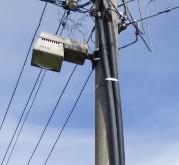 44441970, Ramínkosodíkové výbojky Elektrosvit100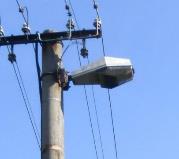 Dingosodíkové výbojkyVYRTYCH1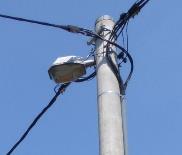 70Ssodíkové výbojky VM Elektro 25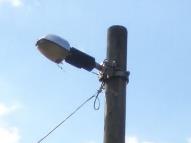 Vialuxsodíkové výbojkyHonor10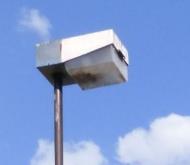 Malaga SGSsodíkové výbojkyPhilips1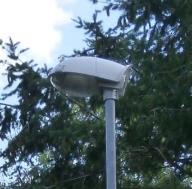 4442315, Ambasadorsodíkové výbojkyElektrosvit1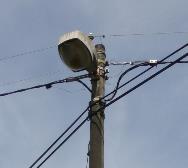 Celkem--149-UkazateleHodnotyPrůměrná denní doba provozu VO (hod)10,7Počet svítidel149Počet dnů365Spotřeba soustavy (MWh/rok)62,936Okamžitý celkový výkon SZ (W)16 130Průměrný příkon 1 svítidla (W)108,26RozvaděčUmístěníTechnický stavŘídící prvkyBožíkovBožíkov, ZákupydobrýJasové čidloBrennáBrenná 94, ZákupydobrýJasové čidloKameniceKamenice 53, ZákupydobrýJasové čidloLasviceLasvice 63, ZákupydobrýJasové čidloŠidlovŠidlov 36, ZákupydobrýJasové čidloTyp stožáruPočetPrům.výška (m)FotografieŽelezný175-6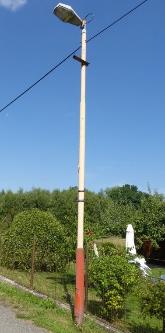 Příhradový68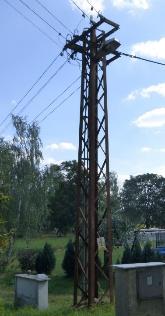 Betonový1277-11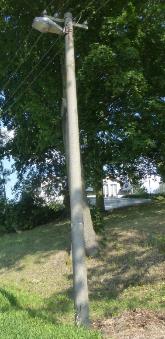 Zeď15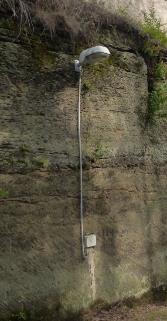 UkazateleHodnotyPočet nových svítidel151Počet svítidel k doplnění2Typ nového svítidlaLED LED 22 W - 89 ksLED 38 W - 53 ks LED 58 W - 9 ksTyp nového zdrojeLEDTyp nových stožárůviz Tab. 4Výška nových stožárůviz Tab. 4UkazateleHodnotyHodnotyPrůměrná denní doba provozu VO (hod)Plný příkon 5,7hod (W)Snížený příkon 5hod (W)Průměrná denní doba provozu VO (hod)5,75Instalovaný výkon soustavy (kW)4 4942 220Průměrný příkon jednoho svítidla (W)29,7614,70Počet rekonstruovaných svítidel149149Počet nově pořízených svítidel22Počet svítidel celkem (rekonstruovaných, pořízených, bez výměny)151151Počet dnů365365Spotřeba el. energie (MWh/rok)13,40213,402